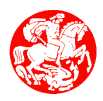 Sports Premium at Mercenfeld Primary SchoolAt Mercenfeld Primary School, we are committed to promoting the importance of good health and well being for all our pupils.  In order to achieve this, we provide a wide range of after school clubs including sports clubs and cooking.  We have worked very hard to develop sport across the school and have achieved the Gold Award for Sport for three consecutive years.  Pupils at Mercenfeld take part in a range of sporting tournaments across the county and those on the Pupil Premium and/or SEN Record are supported emotionally and provided with sporting/active sessions suited to their needs.  We employ both internal and external sports coaches who deliver high quality lessons, provide CPD opportunities and support the school’s sporting ethos.What is Sports Premium?An initiative introduced by the Government in 2013/2014 to ensure that in the wake of the London 2012 Olympic and Paralympic games a sporting legacy can be fulfilled.  The funding is provided jointly by the Departments for Education, Health and culture, Media and Sport ensuring that the funding goes directly to primary schools to spend on improving the quality of sport and physical activity for all children.  In 2017/2018 the funding was increased in order to ensure that  Do all children benefit?All children benefit through the delivery of high quality teaching of PE, opportunities to participate in a range of sports; including competitive tournaments.  A number of children benefit from support given for mental health/well-being  What have we achieved?Sports Gold Award (three consecutive years)Success in external competitions.Developed the role of Sports Leaders to work with targeted groups of pupilsIncreased participation in a wide range of sports through after school clubs, summer clubs, external coaches and competitive sporting opportunitiesHighly successful competitive sport resultsCPD for staff to improve the quality of PE lessonsSubsidised swimming/transport costs and provided catch up sessions for Y5 pupils to increase the percentage of children meeting national curriculum requirementsProvided activities to support and enhance the well-being of childrenSupported groups of pupils with SEND Do we meet national curriculum requirements for swimming?       By making changes to the structure of our swimming provision:76% of current Year 6 pupils are able to competently, confidently and proficiently swim at least a distance of 25 metres 76% of current Year 6 pupils use a range of strokes effectively (front crawl, back crawl)88% of current Year 6 pupils perform safe self-rescue in different water-based situations    Areas for further improvement:Increase the percentage of children able to fulfill requirements for swimmingImprove the outdoor area used by children during break/lunchtimes and PE lessons Further increase confidence, knowledge and understanding of staff to ensure high quality indoor and outdoor PE sessions are deliveredIntroduce opportunities in school to experience competitive sport.Develop the whole child alongside the school’s route to resilience values through PE and Sport.Actions planned for 2019/2020 – Sports Premium Funding £18,840  How do we measure the impact?Fitness testingLesson observationsObservation of Sports CoachesUptake of sports clubsTournament resultsPlatinum awardFunding: £18,840Funding: £18,840Funding: £18,840Funding: £18,840Key IndicatorActionIntended ImpactCostEngagement of all pupils in regular physical activityEmployment of internal/external coaches Provide structured physical activity sessions during lunchbreaks for target pupils that are appealing to specific groupsFunding Real PE across the school Engagement of pupils, provide high quality PE lessons, provide CPD for teaching staff and provide lunchtime groupsEngage less active pupils in physical activity, involving them in the choice of activities delivered by internal sports coach and sports leadersDifferentiated lessons will help to improve confidence and participation within PE lessons  £11,600£1995The profile of PE and sport being raised across the school as a tool for whole school improvementSports Leader TrainingVisitors to school (assemblies)Assemblies delivered by Sports Teams and Sports LeadersRaise the awareness of the range of sports that are available Increase awareness of benefits of sport – encouraging pupils to have a goIncluded in coaching feesIncreased confidence in delivery of PE lessons across the schoolCPD Training for staff (including swimming/life saving training)External/Internal Sports Coaches support and co-teach along side teaching staff High quality PE lessons delivered by staff with a greater level of confidence across a wide range of sportsIncluded in Real PE costBroader experience of range of sports and activities offered to childrenOutdoor activities to support pupil well-being: Den building, gardeningBeaumanor Hall Team Building Day Catch up swimming programme for Y5 & Y6 pupilsTo provide pupils unable to attend PGL residential with outdoor/learning, teambuilding experience To increase percentage of pupils achieving National Curriculum Expectations£300£500Increased participation in competitive sport Affiliation to Hinckley and Bosworth SportsTransport to Area AthleticsExtensive opportunities for children to take part in competitive sports with other schools from districtIncreased pupil confidence, team spirit and collaborative workingQualify for ‘Platinum Award’ for SportTo be able to participate with the maximum number at this event and achieve some successes£1,200£325Supporting the well-being of pupilsY6 Outdoor and Adventure DayYoga after school club encompassing aspects of mindfulness Lunchtime outdoor activitiesOpportunity for Y6 children to work alongside pupils from other schools who will be attending the same High SchoolOpportunities for children to relax and reflect on feelings and surroundingsActivities to reduce anxiety and support pupils with social, emotional needsSee BeaumanorInternal coachReplacing & updating equipment£3,000